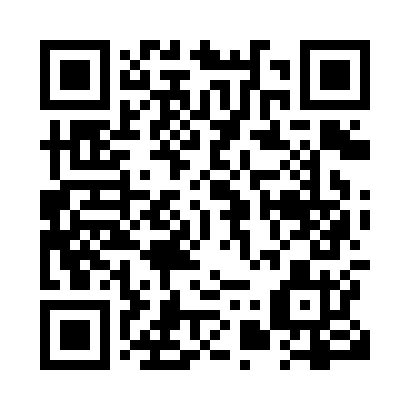 Prayer times for Alcove, Quebec, CanadaWed 1 May 2024 - Fri 31 May 2024High Latitude Method: Angle Based RulePrayer Calculation Method: Islamic Society of North AmericaAsar Calculation Method: HanafiPrayer times provided by https://www.salahtimes.comDateDayFajrSunriseDhuhrAsrMaghribIsha1Wed4:145:511:016:028:129:482Thu4:125:491:016:038:139:503Fri4:105:481:016:038:149:524Sat4:085:461:006:048:159:545Sun4:065:451:006:058:179:566Mon4:045:431:006:068:189:577Tue4:025:421:006:068:199:598Wed4:005:411:006:078:2010:019Thu3:585:391:006:088:2210:0310Fri3:575:381:006:098:2310:0511Sat3:555:371:006:098:2410:0612Sun3:535:351:006:108:2510:0813Mon3:515:341:006:118:2710:1014Tue3:495:331:006:118:2810:1215Wed3:475:321:006:128:2910:1416Thu3:465:311:006:138:3010:1617Fri3:445:301:006:148:3110:1718Sat3:425:291:006:148:3210:1919Sun3:415:281:006:158:3310:2120Mon3:395:271:006:158:3510:2321Tue3:375:261:006:168:3610:2422Wed3:365:251:006:178:3710:2623Thu3:345:241:016:178:3810:2824Fri3:335:231:016:188:3910:2925Sat3:315:221:016:198:4010:3126Sun3:305:211:016:198:4110:3327Mon3:295:211:016:208:4210:3428Tue3:275:201:016:208:4310:3629Wed3:265:191:016:218:4410:3730Thu3:255:191:016:228:4510:3931Fri3:245:181:026:228:4510:40